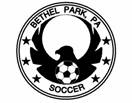      SOCCER ASSOCIATION  BOARD MEETING – August 13, 2013Brian Gorges, President of Bethel Park Soccer Association (BPSA) called the meeting to order at 8:00 PM at in the Caucus Room of the Bethel Park Municipal Building.  Board members present were: Bruce Thompson, Kathleen Tischler, Kevin Conroy, Steve Donovan, Mike Kuntz, Rob Petrick, Mike Mathias, Matt Scott, Scott DiGiorno, Steve Minick, Jeff Marzina, Matt Yee, and Joe Reichard. Secretary’s Report:  Minutes were distributed & reviewed at the meeting.  Motion was made by Brian Gorges and second made by Joe Reichard to approve the minutes & post to the website.  The motion passed unanimously. Treasurer’s Report: Steve Donovan reported the following financials:  The balance in checking ($1,182.51), savings ($75,713.21), and CDs ($11,146.25) totaled $88,041.97.Pending income includes:   n/aIncome included:  RegistrationExpenses/invoices paid this month: Lottery payments, Blue SombreroPending expenses/invoices to be paid: PA West registration, ref feesAnnual statement was reviewed.President’s Report:    Brian Gorges indicated with the season about to begin we will need assistance with getting fields ready to play along with volunteers to line them.  The travel camp is underway now and going well.Committees:Registration –Total number of travel players is 203 with 17 travel teams registered vs. 19 last fall.We have $1000 still pending from check payments.Refunds due will be forthcoming.Flight registration totaled the following:Flight 1	 64Flight 2	 61Flight 3	 71Flight 4B	 55Flight 4G	 42Flight 5	 42Total		335Communications –Awaiting Rose Blatz’s input regarding spirit wear options for BPSA and will then be able to communicate via email blast to parents announcing availability.Risk Management: PJ Borandi is distributing first aid kits and ice packs.New insurance certificates have been produced.Referees –   Grade 9 referee level being reintroduced and we will need to ensure a class is scheduled to bring new refs into the program to supplement our existing ranks.Need to confirm if additional green shirts need to be ordered for flight refs.Travel Commissioner & Registrar – Travel teams numbered 17 with some of the teams reporting schedules have already been received.Once schedules are received and final, Jeff Marzina will schedule games.Flights – Flight pictures are tentatively scheduled to be September 14.  Steve Donovan and Mike Mathias to confirm.Joe Reichard to provide master list to Scott DiGiorno for insurance purposes.Mike Kuntz confirmed shirts are to be delivered next week and Bruce Thompson will be delivering them to commissioners.Flight Commissioners:Flight 1:	Eric LancyFlight 2:	Rose Blatz and Mike KuntzFlight 3:	Joe ReichardFlight 4G:	Rose BlatzFlight 4B:	Tim VarleyFlight 5:	Larry ShawPR and Fundraising: Steve Donovan has the lottery tickets for distribution and Scott DiGiorno will assist with allocation and distribution.Calendars will run September/October/November and will remain $10.Fields:Jeff Marzina completed the practice schedules and field assignments and will be distributing it.  Changes will be forthcoming later in September as the daylight situation changes.Once daylight savings time occurs, Park Avenue may be an option, a very limited one, during the week.  Turf fields may also be an option as well.As PA West game schedules get completed, game day assignments will be completed and the schedule will be sent out.Park Ave may be available for games and we will use Ben and Neil only if the number of games warrant usage.Fields will need to be lined for the first games on September 8.  Pot lights at Millennium were discussed for $1850 plus diesel fuel to cover six weeks from September 25 to the first week of November.  Field location to be determined as it was tentatively slated for the baseball outfield.Equipment:Travel uniforms have been ordered although we have some inventory in stock already and Brian Gorges reviewed the current inventory.To be ordered:  game day balls for travel, new flight bags, nets, clips, VelcroItems were requested from Dick’s by Joe Reichard.Community Liaison – September 7 is scheduled for Community Day and Steve Minick reviewed list of items need at the BPSA booth.Turf fields have been requested for flight team play that day.Volunteers needed to staff the booth that day from board and travel team coaches and parents and Steve Minick will coordinate the schedule.Items will be sold in the booth as well as food.Coaching & Player Development –Travel camp is underway presently.Assignments for YES coach staffing will be forthcoming.YES coaching is assigned for flights on Saturdays once again this year.Goalkeeper training was discussed with options including possibly Larry Shaw with week nights to be determined due to availability. Old Business– BP Booster tournament took place with 27 teams, which was +7 over last year, and BP teams were well represented.  Donation of the goals by BPSA was greatly appreciated.New Business –N/AUpcoming Dates: Board meeting September 13, 2013.A motion was made to adjourn the meeting by Steve Donovan & a second was made by Kevin Conroy.  All were in favor and the meeting was adjourned at 9:12 pm.Respectfully SubmittedKathleen Tischler, BPSA Secretary